Role of Phytoestrogenic Plants in Smart and Sustainable Tilapia Aquaculture in Nigeria*1,2Nwangwu, D.C., 2Bake, G.G., 2Orire, A.M., 1Ibiyo, L.M.O. and  1Yisa, M.Aquaculture and Biotechnology Department, National Institute for Freshwater Fisheries Research, P.M.B. 6006, 912106, New-Bussa, Nigeria.Department of Water Resources, Aquaculture and Fisheries Technology, Federal University of Technology, P.M.B. 65, 920101, Minna, Nigeria.Corresponding Email: cdnwangwu@gmail.com , Mobile: +2348021581693ABSTRACTThe study investigated the control of prolific reproduction in Oreochromis niloticus culture using Jatropha curcas seed meal (JCSM). A total of 360 Oreochromis niloticus juveniles were used for the study in a 6 x 3 completely randomized design; using six dietary treatments (D1, D2, D3, D4, D5 and D6) with different inclusion levels of processed and unprocessed JCSM. The study indicated that both processed (toasted and soaked) and unprocessed (raw) Jatropha curcas seed meal at both 10% and 20% inclusions were able to suppress unwanted reproduction in Oreochromis niloticus juvenile for 12 weeks. The best reproduction control effects were observed at 10% inclusions for toasted and soaked JCSM with the soaked group performing better than the toasted group. The highest significant growth performance (P<0.05) of juvenile Oreochromis niloticus with respect to FBW, BWG and SGR (54.01g, 42.44g and 4.38% day-1 fish-1 respectively) were observed in the fish fed control diet (D1). The group of fish fed diet with 10% soaked JCSM (D4) performed significantly (P<0.05) better than other groups fed on processed and unprocessed Jatropha curcas seed meal in terms of growth parameters. The best feed utilization efficiency of the fish in terms of FCR and FE was observed in the control treatment (D1) and the treatment with 10% soaked JCSM (D4) with 2.38 and 3.35 for FCR, 0.42 and 0.30 for FE respectively. Using K-value of FCF the study inferred that the well-being of the fishes fed control diets (D1), 10% (D4) and 20% (D5) soaked Jatropha curcas seed meal were intact while fishes in other groups i.e. 10% (D2) and 20% (D3) toasted Jatropha curcas seed meal and 10% (D6) raw Jatropha curcas seed meal were impaired but the survival rate (SR) of all the groups of fish was not negatively affected. The control group (D1) had the highest value (55.40 x 106) of WBC and the least value (26.16 x 106) was recorded from the group fed unprocessed JCSM after the hematological analysis of fish blood samples. From the study, it can be concluded that 10% and 20% inclusion levels of processed and unprocessed JCSM suppressed reproduction in Oreochromis niloticus juvenile for 12 weeks but also adversely affected their growth performance and nutrient utilization, hence lower inclusion levels of JCSM and other methods of utilization of Jatropha curcas and other phytoestrogenic plants should be investigated.  Keywords: Oreochromis niloticus, Jatropha curcas, Phytoestrogenic plants, Smart aquaculture, 17-alpha-MTINTRODUCTIONClimate change effects and responses demands and requires sustainable development with critical emphasis on three indicators viz- environmental, economic and social indicators. Although some strategies are being deployed in various regions to adapt and mitigate the effects of climate change on sustainable aquaculture in Nigeria, most of these methods tend to address the economic and social indicators with little emphasis on environmental protection and biodiversity conservation (Onada & Ogunola, 2016). Nigeria’s aquaculture focuses mainly on freshwater fish with catfish species mainly cultured (WorldFish, 2018) thus the need for aquaculture specie diversification in a smart and sustainable way in Nigeria cannot be overemphasized.Globally, the tilapias have been recognized as very good aquaculture candidates and presently the second most economically important fish in the world (FAO, 2020). Despite the widely reported production and progress of the tilapias in the global aquaculture, the common challenge of all the known commercial strain is their early maturation in sub-tropical and tropical climatic conditions which leads to prolific or excessive breeding and subsequent over-crowding in culture systems, resulting in stunting and poor yields of unacceptable market size fishes (Gabriel et al., 2015). Existing methods to produce monosex (all-male) tilapia population encompass technical limitations that make them inappropriate for small aquaculture farms. The use of synthetic hormones, especially 17-alpha-methytesterone (17-alpha-MT), has been responsible for the tremendous progress recorded in global tilapia growth. These synthetic hormones has a lot of associated problems such as bureaucratic impediments and cost of obtaining hormones for sex reversal, expertise requirements to handle the hormone and other problems such as environmental and public health concerns (Nwangwu et al., 2015). These have been identified as some of the major reasons for the low popularity of commercial tilapia culture in Nigeria. There is also, a global concern of the residual effect of synthetic steroids on the fish flesh, producers, consumers and the environment (Dauda et al., 2014); hence the need to explore other affordable, environmentally friendly and appropriate alternative technology. This has led to search for alternative approaches including the use of natural (organic) reproduction inhibitors found in plants (Ugoala et al., 2014). The concept of harnessing the potentials of phytoestrogenic plants as natural (organic) reproductive inhibitors in tilapia aquaculture is novel and recently gaining attention in the growing interest for smart aquaculture. Some of these plants have been studied and found to possess bioactive constituents that are structurally and/ or functionally similar to the synthetic hormones used in the tilapia industry and are capable of producing estrogenic effects in animals (Chakraborty et al., 2012). Whereas some investigations have been tried with Tribulus terrestris, Basella alba, Moringa oleifera, Azadirachta indica and Carica papaya; there is dearth of information on many more of these phytoestrogenic plants including Jatropha curcas, Eriosema psoreloides, Momordica charantia, etc and their potentials in controlling unwanted reproduction tilapia aquacultures. If given proper attention, many phytoestrogenic plants could replace the synthetic hormones used in the tilapia industry since they can be easily obtained and safer to the producer, consumer and environment. The study therefore aim to evaluate of the efficacy of processed and unprocessed Jatropha curcas seed meal (JCSM) as a reproductive inhibitor and (or) sterility agent in the control of unwanted reproduction in tilapia culture.METHODOLOGYThe study was conducted at the Hatchery Complex (9.880896, 4.540530) of National Institute for Freshwater Fisheries Research (NIFFR), New Bussa, Niger State, Nigeria. Mature seeds of Jatropha curcas were identified, collected from nearby Monai village and shelled.  The seeds were prepared using two simple methods of detoxification i.e. toasting and soaking (48 hours) to obtain the processed Jatropha curcas seed meal (JCSM). Both processed and unprocessed JCSM were subjected to proximate and bio-active constituent screening.A pair (1 male and 3 female) of pure strains of Oreochromis niloticus broodstock were conditioned in a 3m × 5m happa setup in a 5m × 10m concrete tank and supplied with water from nearby Kigera reservoir. They were allowed to breed and the offspring nursed, raised to juvenile stage using a commercial feed (Coppens®). From the pool, a total of 360 mature and healthy juveniles were selected, sexed and acclimatized for one week, after which they were distributed six (6) treatments. In a 6 × 3 completely randomized design (CRD), twenty (20) fishes were stocked in each tank (2m × 2m × 1m) with male to female ratio of 1:3 in triplicates per treatment. The tanks were properly screened; water was supplied from Kigera reservoir and supported from the complex borehole. Based on Nile tilapia nutritional requirements and ascertained proximate compositions of JCSM, Six (6) isonitrogenuos dietary treatments (D1, D2, D3, D4, D5 & D6) were formulated at 35% CP and used for the study. A control diet (D1) with zero (0) gram Jatropha curcas seed meal and five test diets (D2, D3, D4, D5 and D6) with Jatropha curcas seed meal incorporated into the basal diet at 10%, 20% of toasted, soaked and 10% of raw respectively to replace the cellulose and fish meal part of the control (Table 1). Fishes were fed at 5% body weight divided into two and given twice daily between 08:00 – 08:30 hrs and 17:00 – 18:00hrs for the duration of experiment and sampling was carried out fortnightly. Fish response to feeding and mortality were observed and recorded. Observations were also made while feeding and sampling to know if spawning have occurred in any of the experimental tanks. During this period water quality parameters were monitored and recorded. From the data collated during the experimental duration, growth performance and feed utilization efficiency were evaluated. The growth parameters used were specific growth rate (SGR), body weight gain (BWG) and final body weight (FBW) while the feed utilization parameters used were feed efficiency (FE) and feed conversion ratio (FCR). The survival rate (SR) and Fulton condition factor (FCF) were equally determined. As described by Workagegn et al. (2013), the following formulas were used in calculating the values for these parameters –  BWG (grams per fish) = [(FBW - IBW) ÷ IBW];SGR (% per day per  fish) = [(lnFBW - lnIBW) ÷ Dt] × 100;FCR = FI (gm) ÷ BWG (gm); FE = BWG (gm) ÷ FI (gm);FCF = BWG (gm) ÷ TL (cm)3 × 100;SR = (NFS - NDF) ÷ NSF ×100;NOTE: IBW = Initial Body Weight; Dt = days experimental duration; FI = Feed Intake; TL = Total Length; NFS = Number of Fish Stocked and NDF = Number of Dead Fishes. Table 1: Composition of experimental diets fed to juvenile Oreochromis niloticusFish blood samples were collected via the pectoral peduncle with the aid of 2 ml hypodermic syringes. The blood samples were immediately put into an anticoagulant EDTA container and taken to the laboratory where they were analyzed for the following parameters – Mean cell volume (MCV), Mean cell Heamoglobin (MCH), Mean cell Heamoglobin concentration (MCHC), Red blood corpuscles (RBC), total white blood corpuscles (WBC), packed cell volume (PCV) and Heamoglobin (Hb).All data were subjected to statistical analysis using IBM SPSS® Statistics Ver. 20. One-way analysis of variance (ANOVA) was used and the significance of differences (P<0.05) between mean values were tested with Duncan Multiple Range Test (DMRT).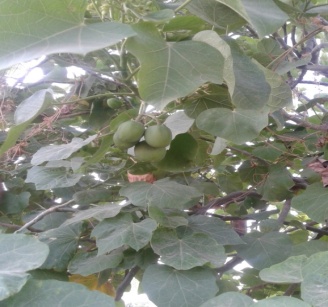 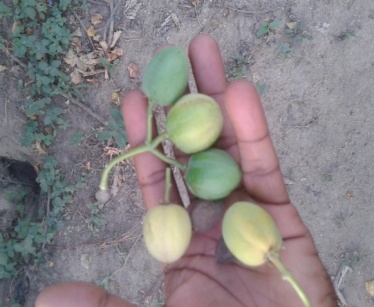 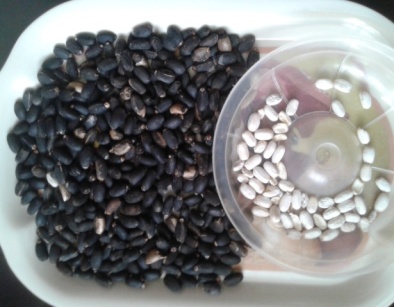 Plate I 				Plate II			      Plate III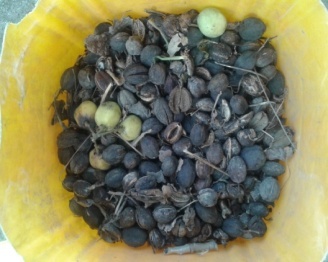 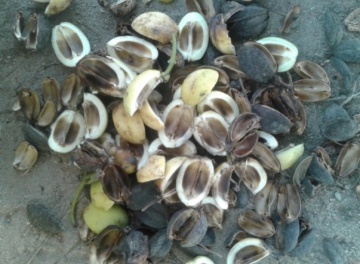 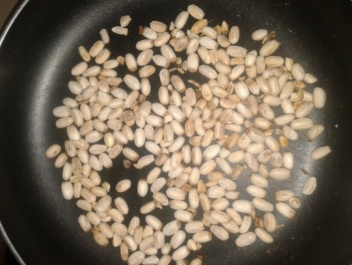   Plate IV			Plate V			      Plate VIPlate I: Jatropha curcas plant; Plate II: Fresh Jatropha curcas seeds; Plate III: Jatropha curcas kernel / seed Plate IV: Dry Jatropha curcas seeds; Plate V: Jatropha curcas pods; Plate VI: Toasted Jatropha curcas seedRESULTSProximate and Bio-active component analysesThe results of proximate composition of Jatropha curcas seeds (processed and unprocessed) are presented in Table 2. The results showed that the processed seeds had a higher crude protein content (28% and 31.37% for soaked and toasted respectively) compared to the unprocessed seeds (25.93%). The results of bio-active constituent analysis of Jatropha curcas seeds (processed and unprocessed) are presented in Table 3. The results showed that alkaloids were not present in processed (toasted and soaked) seeds. Glycosides and oxalic acid were not present in the toasted seeds. Saponins, phenols, tannins and flavonoids were present in the processed and unprocessed seeds but in low concentration for the toasted seeds.Table 2: Proximate composition of Jatropha curcas seeds (processed and unprocessed)Where: S-JC = Soaked Jatropha curcas, T-JC = Toasted Jatropha curcas, R-JC = Raw Jatropha curcas,CP = Crude Protein, CF = Crude Fibre, C. Fat = Crude Fat and NFE = Nitrogen Free ExtractsTable 3: Phytochemical constituents of Jatropha curcas seeds (processed and unprocessed)Where: S-JC = Soaked Jatropha curcas, T-JC = Toasted Jatropha curcas, R-JC = Raw Jatropha curcas,“–” = Not Present, “+” = Present and “++” = Highly PresentGrowth performance and feed utilization efficiency  Growth performance and feed utilization efficiency of Oreochromis niloticus juveniles fed 0% (control), 10%, and 20% of toasted, soaked and 10% of raw Jatropha curcas seed meal is presented in Table 4. The highest significant growth performance (P<0.05) of juvenile Oreochromis niloticus with respect to SGR, BWG and FBW were noticed in fish fed with control diet (D1). The group of fish fed diet with 10% soaked JCSM (D4) performed significantly (P<0.05) better than the other groups fed diet with processed and unprocessed JCSM in terms of growth parameters. The best feed utilization efficiency of the fishes with respect to FE and FCR was noticed in fish that fed on the control diet (D1) and diet with 10% soaked JCSM (D4).Unwanted reproduction control in Oreochromis niloticus juveniles fed Jatropha curcas seed meal  Based on visual observations at feeding and sampling periods, fry were seen in the experimental tanks holding fishes fed control diets (D1) from 3 weeks into the experimental period. The first sets of fry were removed, and new sets of fry were again seen at subsequent sampling periods indicating steady reproduction. No fry were seen throughout the experimental period in all other experimental tanks holding fishes that were fed raw and processed (toasted and soaked) Jatropha curcas seed meal. An examination of fish gonads also revealed the gonads of fish fed treated meals may have been impaired.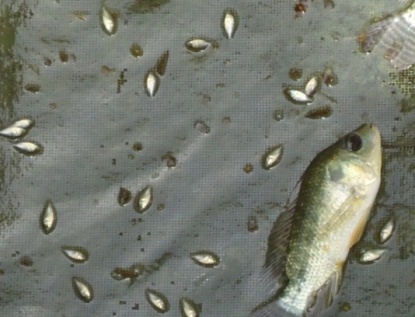 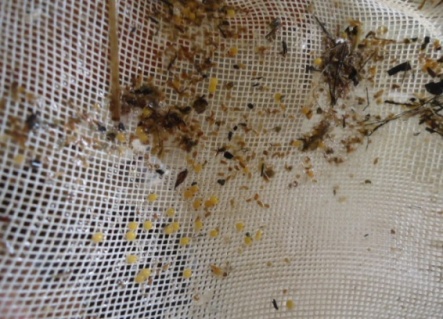 	       Plate VII 	                                   Plate VIIIPlate VII: Fish / fry from a control tank Plate VIII: O. niloticus eggs from a control tank  Table 4: Growth performance and feed utilization of Oreochromis niloticus juveniles fed diets with processed and unprocessed Jatropha curcas seed meal (12 weeks).Values with the same superscript in the same row are not significantly different (P >0.05).Where: IBW = initial body weight, IBL = initial body length, FBW = final body weight, BWG = body weight gain, SGR = specific body weight, FI (g) = Feed Intake, FCR = Feed Conversion Ratio and FE = Feed Efficiency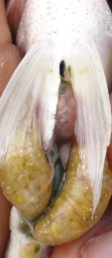 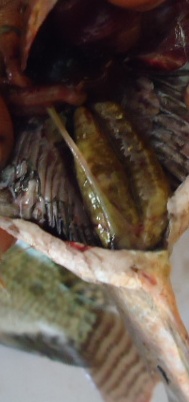 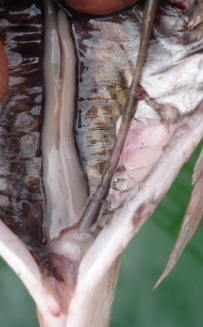 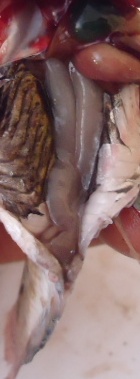   Plate IX 		Plate X 		              Plate XI 			Plate XIIPlate IX: Fish ovary from control; Plate X: Fish ovary from treatments; Plate XI: Fish testes from treatments; Plate XII: Fish testes from Control Effect of processed and unprocessed Jatropha curcas seed meal on the survival, well-being of Oreochromis niloticus juveniles and their haematological parameters are presented in Figures 1, 2 and table 5 respectively.Figure 1: Percentage survival of O. niloticus juveniles fed processed and unprocessed JCSM (12 wks).Figure 2: FCF (K- value) of Oreochromis niloticus juveniles fed diets with processed and unprocessed Jatropha curcas seed meal (12 weeks).Table 5: Haematology of Oreochromis niloticus juveniles fed processed and unprocessed Jatropha curcas seed meal for 12 weeksWhere: PCV (%) = Packed Cell Volumes, HB (g/dl) = Heamoglobin, RBC = Red Blood Corpuscles, WBC = White Blood Corpuscles, MCV (fl) = Mean Cell Volume, MCH (pg) = Mean Cell Heamoglobin and MCHC = Mean Cell Heamoglobin ConcentrationDISCUSSION	Generally, the results of proximate and phytochemical analyses of the Jatropha curcas seeds used in the study were in agreement with reported values by other authors who worked on chemical, pathological evaluation (Nabil et al., 2011) and proximate, toxicological analyses (Ojo et al., 2015) of Jatropha curcas seeds from Assiut, Egypt and Nassarawa, Nigeria respectively. This indicates seeds from West and North Africa could be same. The moisture contents of the processed and unprocessed Jatropha curcas seed samples were basically low with values below the 15% moisture content needed as safe limit for storage of plant food materials (Sena et al., 1998). The variations in processed seeds (soaked & toasted) can be attributed to the processing technique where high moisture content (8.33%) in the soaked seeds is likely due to absorption of water molecules and lower moisture content (4.92%) in toasted seeds implies loss of water content due to heat. 	Processing via soaking and toasting increased the crude protein value of the seeds compared to the unprocessed seeds. For the soaked seeds, it could be as a result of hydrolysis during soaking which increases the crude protein content (CP), a process commonly associated with activities of microorganisms while the increase in protein contents of toasted sample might be attributed to an increase in the free nitrogen content after toasting provided they are not toasted to a degree that denatures the protein. The crude fat of the raw seeds reduced slightly with toasting, and increased with soaking. A decline in lipid contents of Parkia seed with increasing period of toasting and increase with increased period of soaking has also been reported. The reduction in value of lipid as seen in the toasted JCSM may be attributed to loss of volatile essential fatty acids and denaturing effect of heat. Mean water quality parameters recorded in all treatments from the study were not significantly different (P>0.05), and are within the optimum range for aquaculture and normal growth of Oreochromis niloticus as stated (Azzaza et al., 2008). The good water quality parameters can be attributed to the unpolluted source of water supply, screened inlet pipes. 	The initial body weight of the fishes recorded at the onset of the study were not significantly different (P>0.05); thus, the different performances of the fish among treatments groups was as a result of the inclusion of JCSM. The study revealed that inclusion of processed and unprocessed JCSM at different proportions to the diet of juvenile Oreochromis niloticus exhibited unusual variation on feeding response, growth capacity and efficiency of feed utilization of the fishes. The results are in concurs with the works of Workagegn et al., (2013). Fish fed with control diets exhibited more active feeding response than fish fed the processed and unprocessed JSCM and performed significantly (P<0.05) higher in growth with better feed utilization efficiency. Amongst the fish fed JCSM, the group fed 10% toasted JCSM performed significantly (P<0.05) better than fish fed the rest of the treatments. This can be attributed to the palatable nature of the control diet with low content of anti-nutritional factors which affects the dietary taste as well as restricts nutrients availability in other experimental diets. However, the average FBW of the fish increased reasonably from the initial value across all dietary treatments. The results of this study is similar with the previous works of Azzaza et al., 2011 and Workagegn et al., 2013 who adduced that higher concentration of anti-nutritional factors (ANFs) in feeds reduces nutrient availability, protein digestibility and minerals bioavailability especially Ca2+ and Fe2+ which in turn impairs growth performance of the fish and increase wastage of nutrients via faeces. Ojediran et al., 2014 concluded that simple processing methods reduced the antinutrients with minimal effect on the saponin and phorbol esters present in the Jatropha curcas kernel meal, which adversely affected feed intake, final weight, weight gain and feed gain ratio in dietary treatments observed by the depressed growth rate and high mortality in birds fed JCSM. 	Similarly, the same trend was observed in feed utilization efficiency of juvenile O. niloticus fed processed and unprocessed JCSM in terms of feed conversion ratio (FCR) and feed efficiency (FE) with fish fed the control diet having the best FCR and FE followed by fish fed 10% soaked JCSM. The remarkable values recorded for the FE can be attributed to practical constraints in experiments with fish, especially in outdoor facilities, it was not possible to ensure that all food presented was ingested nor was it possible to collect uneaten food from the experimental tanks. Therefore, for calculation of FCR and FE, the amount of feed fed (instead of feed consumed/intake) was used without correction being made for any wastage. This could actually lead to overestimation of feed and underestimation of the ratios. Again, the number of female fishes in the control tanks carrying eggs at sampling time may have influenced the ABW of the group and consequently the DFR for the subsequent weeks. 	In the study, reproductions of Oreochromis niloticus was suppressed in all treatments with processed and unprocessed Jatropha curcas seed meal (JCSM) while the control treatments had free reproductive activities as evident in batches of spawning which occurred in the control tanks during the experiment. This observation implies that the JCSM (processed and unprocessed) rendered the treated fish incapable of successful reproduction within the experimental period. The results here are in conformity with the works of Ampofo-Yeboah (2013) using Pawpaw and Moringa seeds. The author reported that despite significant differences in biological parameters, female fish from the control treatment was noticed to be brooding eggs in her mouth while no reproductive activities were noticed all through the experimental duration of 60 days with the fishes (Oreochromis mossambicus) that fed on the respective treatments of Pawpaw and Moringa seeds. He further adduced that the treatments impaired the maturation of gonads thereby interfering in spawning. This view corresponds with the observation made (Ekanem and Okoronkwo, 2003) who worked with Carica papaya seed as anti-fertility agent in Nile tilapia. The authors reported that spawning did not occur in all replicates with the treatment for the experimental duration of 30 days while spawning occurred with fish in the control experiment at two weeks into the period and five weeks after. Fish in the low dose category also spawned 21 days after the treatment was terminated. They attributed the reproductive inhibition to phytoestrogens in pawpaw seeds. Similar reports were given by other authors like Jegede, 2011, Abdelhak et al., 2013; Omeje 2016 with Carica papaya as sterility-inducing agents adducing that phytoestrogens at higher dosage in the Pawpaw seed meal (PSM) were  destructive  to  testes  and  ovary tissues leading to disintegration of many cells,  rendering  the  testes  and  ovaries  devoid  of  spermatids  and  oocytes,  respectively. 	This suppression in reproduction can also be attributed to the presence of one or more phytoestrogens inhering both processed and unprocessed Jatropha curcas seed meal which can act as EDCs in fish (in vivo). Information on the mode of action of EDCs is insufficient but the general view held about the process by which EDCs distort endogenous hormones is to antagonize or mimic the actions of endogenous hormones. These effects may either be estrogenic or anti-estrogenic (Lehtinen and Tana, 2001; Ososki and Kennelly, 2003). Estrogenic potentials are able to act like endogenous estrogens and produce estrogenic actions, whereas, that of the anti-estrogenic potentials can interrupt or obstruct estrogen receptors (ERs) and hinder estrogenic activity, thus producing inverse estrogenic actions (Ososki and Kennelly, 2003; Matozzo et al., 2008). Results from Blazer et al., 2012; Sassi-Messai et al., 2009; Cheshenko et al., 2008; Manning, 2005; Mills and Chichester, 2005 and Damstra et al., 2002 indicated that exposure of an organism to dosages of EDCs or natural hormones capable of interfering with the normal operation of the endocrine system could have severe effect on the reproductive endocrine system resulting in changes in the reproductive evolution (Ampofo-Yeboah, 2013). In addition, the present results are in agreement with reports from other investigators to affirm the effects of JCSM as a sterility agent or reproductive inhibitor in fish and other animals. For instance Nur and Sabrina (2013) concluded that Jatropha curcas has anti implantation effects on pregnancy of Sprague dawley rats during early gestation period. 	There is no significant difference in the survival rates of juvenile O. niloticus fed processed and unprocessed JCSM. Fish from all treatments survived well and the good survival rate can be attributed to careful experimental routines / handling, good water quality and adequate space in experimental tanks. This result on survival rate contradicts that of Workagegn et al., 2013 who reported that fish fed control diets had significant higher survival rate as compared to the fish fed rest of the experimental diets with varying inclusion levels of Jatropha curcas kernel meal (JCKM). This contradiction may be due to difference in culture medium as well as the size/age of the fish at time of experiment since older fish are more likely to withstand rigors emanating from the dietary treatments or experimental routines. Again, while Workagegn et al., 2013 reported that the FCF K-value of all fish were intact, the present study revealed the well being of the fish in terms of FCF K-value were impaired for the toasted (D2, D3) and raw (D6) treatments. This can be attributed to the residual toxic anti-nutritional components of Jatropha curcas. Chivandi et al., 2006 and Tiurma et al., 2010 both reported that dietary JCSM caused severe adverse effects in pigs and broiler chicken of 7-21 day old respectively. They inferred that the detoxification procedure failed to completely remove and or neutralize the toxic anti-nutritional factors (ANFs) in the JCSM adding that some of the toxicity observed can be ascribed to the residual PEs in the JCSM.	The relatively low WBC values recorded in the group that fed on diet with 20% JCSM (toasted & soaked) and very low value recorded for the raw JCSM fed fishes when compared with the control and fishes fed with 10% JCSM (toasted & soaked) can be attributed to the residual and un-tempered toxins which the fish defense system will be battling, given that fish under similar conditions when compared with healthy fish normally exhibit fewer numbers of organic defense cells.CONCLUSION AND RECOMMENDATION	Processed (toasted and soaked) and unprocessed (raw) Jatropha curcas seed meal at both 10% and 20% were able to suppress unwanted reproduction in juvenile Oreochromis niloticus for 12 weeks by impairment of fish gonads. Processed (toasted and soaked) and unprocessed (raw) Jatropha curcas seed meal at both 10% and 20% can be tolerated by Oreochromis niloticus juveniles but their performance in terms of growth, feed utilization efficiency and overall well-being of the fish may be adversely affected, owing to inability of the simple processing methods (toasting and soaking) to completely remove or neutralize the toxic components in JCSM. 	From the study, it is recommended that lower inclusion levels of JCSM in tilapia feed as well as other processing methods for JCSM should be investigated in subsequent studies. Also there is need for further studies in the area of incorporating other phytoestrogenic plants like Eriosema pseroloides in tilapia feed for control of prolific reproduction since this may provide a safer, cost effective and environmentally friendly alternative to existing methods of combating the prolific breeding nature of tilapias especially the use of synthetic hormones like 17αMT in mass production of tilapia.ACKNOWLEDGEMENTSFish Genetics and Biotechnology Programme, Aquaculture and Biotechnology Department, National Institute for Freshwater Fisheries Research, P.M.B. 6006, 912106, New-Bussa, Nigeria.Department of Water Resources, Aquaculture and Fisheries Technology, Federal University of Technology, P.M.B. 65, 920101, Minna, Nigeria.REFERENCEAbdelhak M. E., Madkour F. F., Ibrahim M. A., Sharaf M. S., Sharaf M. M. and Mohammed, D.A, (2013). Effects of pawpaw, Carica papaya seeds meal on the productive performance and histological characters of gonads in Nile tilapia, Oreochromis niloticus. Indian Journal of Applied Research, 3 (12), 34 - 37.Ampofo-Yeboah, A. (2013). Effect of phytogenic feed additives on gonadal development in Mozambique Tilapia (Oreochromis mossambicus). Ph.D thesis, 254 pp. Stellenbosch University, South Africa, http://scholar.sun.ac.za. Azzaza, M. S, Dhrajef M. N. and Krajem M. M (2008). Effects of water temperature on growth and sex ratio of juvenile Nile tilapia Oreochromis niloticus (Linnaeus) reared in geothermal water in southern Tunisia. Journal of Thermal Biology, 33, 98-105.Azzaza, N. A. E, El-Nisr, N. A, Elsharkawy, E. E and Elmotleb, E. A, (2011). Chemical and Pathological Evaluation of Jatropha curcas Seed Meal Toxicity With or Without Heat and Chemical Treatment. Australian Journal of Basic and Applied Science, 5: 49-59.Blazer, V. S., Iwanowicz, L. R., Henderson, H., Mazik, P. M., Jenkins, J. A., Alvarez, D. A. and Young, J. A.(2012). Reproductive endocrine disruption in smallmouth bass (Micropterus dolomieu) in the Potomacv River basin: spatial and temporal comparisons of biological effects. Environmental Monitoring Assessment, 184: 4309– 4334.Chakraborty, B. S., Molnar, T. and Hancz, C. (2012). Effects of methyltestosterone, tamoxifen, ganistein, and Basella alba extract on masculinization of guppy (Poecilia reticulata). Journal of Applied Pharmaceutical Science., 2(12), 48-52.Cheshenko K., Pakdel, F., Segner, H., Kah, O. and Egge, R. I. L. (2008) Interference of endocrine disrupting chemicals with aromatase CYP19 expression or activity, and consequences for reproduction of teleost fish. General and Comparative Endocrinology, 155: 31–62.Chivandi, E., Erlwanger, K. H., Makuza,  S. M., Read, J. S. and Mtimun, J. P. (2006). Effects of Dietary Jatropha curcas Meal on Percent Packed Cell Volume, Serum Glucose, Cholesterol and Triglyceride Concentration and Alpha-Amylase Activity of Weaned Fattening Pigs. Research Journal of Animal and Veterinary Sciences, 1(1), 18 -24.Damstra, T., Barlow, S., Bergman, A., Kavlock, R. and Van Der Kraak, G (eds) (2002). Chapter 4 Wildlife. pp33-50. Global Assessment of the State of the Science of Endocrine Disruptor. International Programme on Chemical Safety (IPCS). WHO/PCS/EDC/02.2. An assessment prepared by an expert group on behalf of the World Health Organization, the International Labour Organisation, and the United Nations Environment Programme. WHO/ILO/UNDP Publication.Dauda, A. B., Yakubu, S. O. and Oke, A. O. (2014). Curbing the menace of prolific breeding in "aquatic chicken" (Tilapia): A way out to improve fish production in Nigeria, New York Science Journal, 7 (4), 112-118. (ISSN: 1554-0200).Ekanem, S. B.  and Okoronkwo, T. E. (2003) Pawpaw seed as fertility control agent on male Nile Tilapia NAGA, WorldFish Center Quarterly, 26 No. 2.FAO 2020. The State of World Fisheries and Aquaculture 2020. Sustainability in action, Rome.   https://doi.org/10.4060/ca9229enGabriel, N. N., Qiang, J., Kpundeh, M. D. and Xu, P. (2015). Use of herbal extracts in controlling reproduction in tilapia culture: Trends and prospects - A review. The Israeli Journal of Aquaculture, Bamidgeh, IJA_67.2015.1178, 29p.  Jegede, T.  (2011). Effects of Aloe vera (Liliaceae) on the gonad development in Nile tilapia (Oreochromis niloticus) (Linnaeus 1758). In: Fitzsimmons, K., & Liping, L (eds), Proceedings of the 9th International symposiums on tilapia aquaculture, 222-227 pp. Aquafish CRSP, Shanghai, China.Lehtinen,  K. J. and Tana, J. (2001). Review of endocrine disrupting natural compounds and endocrine effects of pulp and paper mill and municipal sewage effluents. The Finnish environment: Environmental protection, 447, 1-73.Logambal, S. M., Venkatalakshmi, S. and Michael, R. D. (2000). Immunostimulatory effect of leaf extract of Ocimum sanctum Linn. In Oreochromis mossambicus (peters). Hydrobiologia, 430, 113-120.Macintosh, D. J. (2008). Risks associated with using Methyl-testosterone in Tilapia farming. 12p. Available on the internet web and accessed on 4th July from http://cmsdevelopment.sustainablefish.org.s3.amazonaws.com/2013/02/28/SFP%20MT%20paper-b3d73fec.pdfMaclean, N. (2003). Genetically modified fish and their effects on food quality and human health and nutrition trends. Food Science and Technology, 14, 242-252.Mair, G. C. (2002). Tilapia Genetics and Breeding in Asia. In: R. D. Guerrero III and M. R. Guerrerodel Castillo (eds.). Tilapia Farming in the 21st Century, Proceedings of the International Forum on Tilapia Farming in the 21st Century, February 25-27, Los Baños, Laguna, Philippines.Manning, T. (2005). Endocrine-Disrupting Chemicals: A Review of the State of the Science. Australasian Journal of Ecotoxicology, 11, 1-52.Manosroi, J., Petchjul, K. and Manosroi, A. (2004). Effect of Flyoxymesteron fish feed granule on sex reversal of the Hybrid, thai red tilapia (Oreochromis niloticus linn. X Oreochromis mossambicus Linn.). Asian Fisheries Science, 17, 323-331.Marchesan, M., Spoto, M., Verginella, L. and Ferrero, E. A. (2005). Behavioural effects of artificial light on fish species of commercial interest Ferrero. Fisheries Research, 73, 171-185.Maruska, P. K. and Fernald D. R. (2013). Social regulation of male reproduction plasticity in an African cichlidae fish. Society for Intergrative and Comparative Biology, 53, 938-950.Matozzo, V., Gagne, F., Marin G. M., Ricciardi, F. and Blaise, C. (2008). Vitellogenin as 	a biomarker of exposure to estrogen compounds in aquatic Invertebrates: A review. Environment International, 34, 531-545.Megbowon, I., (2011). Tilapia Production in Nigeria. Fisheries Society of Nigeria Quarterly Publication, 4, 18-22.Mills, L. J. and Chichester, C. (2005). Review of evidence: Are endocrine-disrupting chemicals in the aquatic environment impacting fish populations? Science of the Total Environment, 343, 1– 34.Mlalila, M., Mahika, C., Kalombo, L., Swai, H. and Hilonga, A. (2015). Human food safety and environmental hazards associated with the use of methyltestosterone and other steroids in production of all-male tilapia. Environmental Science and Pollution Research, Doi 10.1007/s11356015-4133-3.Monteiro, P. R. R., Reis-Henriques, M. A. and Coimbra, J. (2000). Polycyclic aromatic inhibit in vitro ovarian steroidogenesis in the flounder (Platichthys flesus L.). Aquatic Toxicology, 48, 549–559.Murphy, D. (2002). Gene expression studies using microarrays: principles, problems, and prospects. Advances in Physiology Education, 26, 256-270.Nabil, A. E. A., Neveen, A., El-Nisr, Eman, E. E. and Eman A. E. (2011). Chemical and Pathological Evaluation of Jatropha Curcas Seed Meal Toxicity With or Without Heat and Chemical Treatment; Australian Journal of Basic and Applied Sciences, 5(12), 49-59. ISSN: 1991-8178.Nur, A. A. and Sabrina, S. (2013). Anti implantation effects of Jatropha curcas crude oil when fed to pregnant Sprague dawley rats during the early gestation period; Advances in Life Science and Technology, ISSN 2224-7181 (Paper) ISSN 2225-062X Vol. 14.Nwangwu, D. C., Yisa, M. and Bake, G. G. (2015). The potentials of phytoestrogenic plants in tilapia production – A mini review. Proceedings of 30th Annual Conference of the Fisheries Society of Nigeria (FISON) Asaba. No: 87, Pp. 357 - 360.Ojediran T. K., Adisa Y. A., Yusuf S. A. and Emiola I. A. (2014). Nutritional Evaluation of Processed Jatropha curcas Kernel Meals: Effect on Growth Performance of Broiler Chicks. Journal of Animal Science Advances, 4(11), 1110-1121. DOI: 10.5455/jasa.20141115115449Ojo, R. J., Seriki, S., Seddon, S. B. and Ifeonu, S. C. (2015). Proximate and Toxicological Analyses of Detoxified Jatropha Curcas Seeds, IOSR Journal of Pharmacy and Biological Sciences, (IOSR-JPBS) e-ISSN: 2278-3008, p-ISSN: 2319-7676. 10, Issue 1 Ver. IV Pp. 23-26.Omeje, V. O. (2016). Effect of Pawpaw (Carica papaya) seed meal on the reproductive, endocrine and immune system of Mozambique tilapia (Oreochromis mossambicus). PhD thesis, 145 pp. Stellenbosch University, South Africa, 	http://scholar.sun.ac.za. Onada, O.A. and Ogunola, O.S. (2016) Climate Smart Aquaculture: A Sustainable Approach to Increasing Fish Production in the Face of Climate Change in Nigeria. International Journal of Aquaculture and Fishery Sciences 2(1): 012-017. DOI: 10.17352/2455-8400.000013Ososki, A. L. and Kennelly, E. J. (2003). Phytoestrogens: a Review of the Present State of Research. Phytotherapy Research, 17, 845–869.  Sassi-Messai, S., Gilbert, Y., Bernard, L., Nishio, S. I., Lagneu, K. F. F., Molina, J., Anderson-Lendahl, M., Benoit, G., Balaguer, P. and Laudet, V. (2009). The Phytoestrogen Genistein Affects Zebrafish Development through Two Different Pathways. PLoS ONE, 4(3), e4935doi:10.1371/journal.pone.0004935.Sena, L. P, VanderJagt, D. J, Rivera, C., Tsin, A. T. C., Muhammadu, I., Mahammadu, O., Milson, M., Pastosyn, A. and Glew, R. H. (1998). Analysis of Nutritional Components of eight famine foods of the Republic of Niger. Plant Foods for Human Nutrition, 52, 17-30.Tiurma, P., Wina, E., Tangendjaja, B. and Iskandar, S. (2010). Performance of broiler chicken fed physically and chemically treated jatropha (Jatropha curcas) seed meal. Indonesian Journal of Agriculture, 3(2), 121-126.Ugoala, E., Ndukwe, G. I., Ayo R. G. O. and Mustapha, B. (2014). Natural products and aquaculture development., IOSR Journal of Pharmacy and Biological Sciences, (IOSR JPBS) e-ISSN: 2278-3008, p-ISSN:2319-7676. 9, Issue 2 Ver. IV, PP 70-82Workagegn, K. B., Ababbo, E. D. and Tossa, B. T. (2013). The effect of dietary inclusion of Jatropha curcas kernel meal on growth performance, feed utilization efficiency and survival rate of juvenile tilapia. Journal of Aquaculture Research and Development, 4:193 doi:10.4172/2155-9546.1000193WorldFish. (2018). WorldFish Nigeria Strategy: 2018-2022. Penang, Malaysia. 15pIngredients (g)Experimental DietsExperimental DietsExperimental DietsExperimental DietsExperimental DietsExperimental DietsIngredients (g)D1D2D3D4D5D6FM336.30269.10224.30273.90233.90276.90SBM100.00100.00100.00100.00100.00100.00GNC100.00100.00100.00100.00100.00100.00Toasted JCSM0.00100.00200.000.000.000.00Soaked JCSM0.000.000.00100.00200.000.00Raw JCSM0.000.000.000.000.00100.00MM100.00100.00100.00100.00100.00100.00Millet100.00100.00100.00100.00100.00100.00Starch50.0050.0050.0050.0050.0050.00Vitamin premix25.0025.0025.0025.0025.0025.00SBO30.7029.9026.4026.2019.1027.10Cellulose133.00101.0049.3099.9047.0096.00Mineral25.0025.0025.0025.0025.0025.00Total1000.001000.001000.001000.001000.001000.00SampleMoisture(%)Ash(%)C P(%)C F(%)C. Fat(%)NFE(%)Energy(K/Cal)S – JC8.332.3028.003.2949.358.73591.07T – JC4.923.2131.373.4240.4016.68555.80R – JC7.452.4225.933.0942.5018.61560.66SamplesSaponinsPhenolsTanninsGlycosidesOxalic acidAlkaloidsFlavonoidsS – JC++++++++-++T – JC+++---+R – JC++++++++++++ParametersExperimental DietsExperimental DietsExperimental DietsExperimental DietsExperimental DietsExperimental DietsParametersD1D2D3D4D5D6IBW (g fish-1)11.57a±3.3811.93a±3.4412.32a±4.139.66a±3.059.24a±3.2812.13a±2.06IBL (cm fish-1)8.73a±0.279.01ab±0.119.67b±0.859.0ab±0.308.60a±0.369.07ab±0.35FBW (g fish-1)54.01c±6.1522.47ab±2.6121.18ab±3.6929.67b±5.3920.18a±2.0622.12ab±5.36BWG (g fish-1)42.44c±8.2810.53a±3.318.86a±0.7320.01b±2.8610.94a±1.769.99a±6.74SGR (% day-1 fish-1)4.38c±0.143.33ab±0.133.24a±0.203.67b±0.203.21a±0.113.28a±0.32FI (g)101.00a±5.3259.60c±2.3659.46c±2.7267.04b±4.8150.72cd±3.4257.53c±2.10FCR (g/g)2.38a±2.125.66a±1.636.71e±1.343.35b±2.114.64c±2.095.76d±1.32FE (g/g)0.42a±2.040.18d±1.420.15d±1.600.30b±1.730.22c±2.080.17d±2.06                     Treatments                     Treatments                     Treatments                     Treatments                     Treatments                     Treatments                     TreatmentsParametersDID2D3D4D5D6PCV (%)HB (g/dl)RBC x 109WBC x 106MCV (fl)MCH (pg)MCHC12.824.273.18 55.4 4.0313.4333.316.982.332.6551.122.638.7933.385.001.673.9137.321.284.2733.4014.814.942.2943.606.4721.5733.364.871.631.9840.522.438.2333.476.254.172.9426.162.137.0933.36